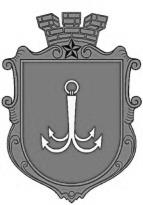                           ОДЕСЬКА МІСЬКА РАДА                                      ПОСТІЙНА КОМІСІЯЗ ПИТАНЬ ЖИТЛОВО – КОМУНАЛЬНОГО ГОСПОДАРСТВА ________________№_________________на №______________від______________ПРОТОКОЛзасідання постійної комісії01 червня 2021 року, 11:00Малий актовий зал (вул. Косовська 2-Д)ПРИСУТНІ:Голова комісії: Іваницький О.В.Заступник голови комісії: Наумчак В.А.Секретар комісії: Асауленко О.В.Члени комісії: Авдєєв О.Р., Едельман О.В., Шеремет О.Г. Директор Департаменту міського господарства Одеської міської ради – Мостовських Наталія Іванівна.Заступник Директора міського господарства Одеської міської ради – Пятаєва Олена Василівна.Заступник директора Юридичного департаменту Одеської міської ради – Жилкіна Тетяна Павлівна.Начальник управління з питань взаємодії з органами самоорганізації населення Одеської міської ради Кочергін Андрій Васильович.Начальник відділу правового забезпечення Департаменту міського господарства Одеської міської ради – Чернега Віталій Олександрович.Заступник директора філії «Інфоксводоканал» ТОВ «Інфокс» – Тютюнник Олена В’ячеславівна. Помічники депутатів Одеської міської ради, представники                     громадськості, ЗМІ.ПОРЯДОК ДЕННИЙ1.	Про внесення на розгляд Одеській міській раді проєкту рішення «Про внесення змін до Міської цільової програми розвитку органів самоорганізації населення в м. Одесі на 2020 – 2022 роки, затвердженої рішенням Одеської міської ради від 06 лютого 2020 року № 5645-VII».2.	Про внесення на розгляд Одеській міській раді проєкту рішення «Про внесення змін до рішення Одеської міської ради від 16.09.2020 р. № 6923-VIII «Про погодження інвестиційної програми товариства з обмеженою відповідальністю «Інфокс» на 2021 рік».3.	Питання департаменту міського господарства Одеської міської ради3.1. Про внесення на розгляд Одеській міській раді проєкту рішення «Про внесення змін до Міської цільової програми розвитку житлового господарства м. Одеси на 2017-2021 роки, затвердженої рішенням Одеської міської ради від 26 липня 2017 року № 2267-VІІ». 3.2. Про внесення на розгляд Одеській міській раді проєкту рішення «Про внесення змін до Міської комплексної програми енергоефективності у м. Одесі на 2017-2021 роки, затвердженої рішенням Одеської міської ради від 04 жовтня 2017 року № 2449-VII».3.3. Про внесення на розгляд Одеській міській раді проєкту рішення «Про внесення змін до Міської цільової програми благоустрою м. Одеси на 2018-2021 роки, затвердженої рішенням Одеської міської ради від 12 грудня 2018 року № 4004-VII».3.4. Про внесення на розгляд Одеській міській раді проєкту рішення «Про прийняття до комунальної власності територіальної громади м. Одеси ділянки теплової мережі по вул. Торгова – вул. Князівська».3.5. Про внесення на розгляд Одеській міській раді проєкту рішення «Про затвердження Положення про Департамент міського господарства Одеської міської ради  у новій редакції».3.6.	Про внесення на розгляд Одеській міській раді проєкту рішення «Про надання згоди на прийняття з державної до комунальної власності територіальної громади м. Одеси квартир» (Держзв’язок).3.7.	Про внесення на розгляд Одеській міській раді проєкту рішення «Про надання згоди на прийняття з державної до комунальної власності територіальної громади м. Одеси квартир».3.8.	Про внесення на розгляд Одеській міській раді проєкту рішення «Про надання згоди на прийняття з державної до комунальної власності територіальної громади м. Одеси квартири № 9, розташованої за адресою: м. Одеса, вул. Середня, 24, корп. 4».1.	СЛУХАЛИ: інформацію Кочергіна А.В. по проєкту рішення                    «Про внесення змін до Міської цільової програми розвитку органів самоорганізації населення в м. Одесі на 2020 – 2022 роки, затвердженої рішенням Одеської міської ради від 06 лютого 2020 року № 5645-VII» (лист Управління з питань взаємодії з органами самоорганізації населення Одеської міської ради від 27.05.2021 р. № 1198/2-мр додається).ВИСТУПИЛИ: Іваницький О.В.ВИСНОВКИ ТА РЕКОМЕНДАЦІЇ КОМІСІЇ: Рекомендувати до розгляду проєкт рішення «Про внесення змін до Міської цільової програми розвитку органів самоорганізації населення в м. Одесі на 2020 – 2022 роки, затвердженої рішенням Одеської міської ради від 06 лютого 2020 року № 5645-VII» та доручити Управлінню з питань взаємодії з органами самоорганізації населення Одеської міської ради завізувати зазначений проєкт рішення відповідно до вимог Регламенту Одеської міської ради VIIІ скликання.РЕЗУЛЬТАТ ГОЛОСУВАННЯ:«за» - 4; «проти» - 0; «утримались» - 0; «не голосували» - 2 (Наумчак В.А., Шеремет О.Г.)Рішення прийнято2.	СЛУХАЛИ: інформацію Тютюнник О.В. по проєкту рішення                    «Про внесення змін до рішення Одеської міської ради від 16.09.2020 р.                        № 6923-VIII «Про погодження інвестиційної програми товариства з обмеженою відповідальністю «Інфокс» на 2021 рік» (лист філії «Інфоксводоканал»                     ТОВ «Інфокс» від 20.05.2021 р. № 1131/2-мр додається).ВИСТУПИЛИ: Іваницький О.В.ВИСНОВКИ ТА РЕКОМЕНДАЦІЇ КОМІСІЇ: Рекомендувати до розгляду проєкт рішення «Про внесення змін до рішення Одеської міської ради від 16.09.2020 р. № 6923-VIII «Про погодження інвестиційної програми товариства з обмеженою відповідальністю «Інфокс» на 2021 рік» та доручити Департаменту міського господарства завізувати зазначений проєкт рішення відповідно до вимог Регламенту Одеської міської ради VIIІ скликання.РЕЗУЛЬТАТ ГОЛОСУВАННЯ:«за» - 4; «проти» - 0; «утримались» - 0; «не голосували» - 2 (Наумчак В.А., Шеремет О.Г.)Рішення прийнято3.1.	СЛУХАЛИ: інформацію Пятаєвої О.В. по проєкту рішення                        «Про внесення змін до Міської цільової програми розвитку житлового господарства м. Одеси на 2017-2021 роки, затвердженої рішенням Одеської міської ради від 26 липня 2017 року № 2267-VІІ» (лист Департаменту міського господарства Одеської міської ради від 27.05.2021 р. № 1204/2-мр додається).ВИСТУПИЛИ: Іваницький О.В., Авдеев О.Р., Шеремет О.Г., Асауленко О.В.ВИСНОВКИ ТА РЕКОМЕНДАЦІЇ КОМІСІЇ: Рекомендувати до розгляду проєкт рішення «Про внесення змін до Міської цільової програми розвитку житлового господарства м. Одеси                            на 2017-2021 роки, затвердженої рішенням Одеської міської ради від 26 липня 2017 року № 2267-VІІ» та доручити Департаменту міського господарства:-	завізувати зазначений проєкт рішення відповідно до вимог Регламенту Одеської міської ради VIIІ скликання.-	надати постійній комісії перелік запланованих робіт та адрес щодо капітального ремонту багатоквартирних будинків, та при внесені змін до Міських цільових та комплексних Програм надавати комісії перелік робіт та адрес у подальшому.РЕЗУЛЬТАТ ГОЛОСУВАННЯ:«за» - 5; «проти» - 0; «утримались» - 1; (Асауленко О.В.) «не голосували» - 0Рішення прийнято3.2.	СЛУХАЛИ: інформацію Пятаєвої О.В., Мостовських Н.І. по проєкту рішення «Про внесення змін до Міської комплексної програми енергоефективності у м. Одесі на 2017-2021 роки, затвердженої рішенням Одеської міської ради від 04 жовтня 2017 року № 2449-VII»                                       (лист Департаменту міського господарства Одеської міської ради                                від 27.05.2021 р. № 1205/2-мр додається).ВИСТУПИЛИ: Іваницький О.В., Асауленко О.В.ВИСНОВКИ ТА РЕКОМЕНДАЦІЇ КОМІСІЇ: Рекомендувати до розгляду проєкт рішення «Про внесення змін до Міської комплексної програми енергоефективності у м. Одесі                                             на 2017-2021 роки, затвердженої рішенням Одеської міської ради від 04 жовтня 2017 року № 2449-VII» та доручити Департаменту міського господарства завізувати зазначений проєкт рішення відповідно до вимог Регламенту Одеської міської ради VIIІ скликання.РЕЗУЛЬТАТ ГОЛОСУВАННЯ:«за» - 6; «проти» - 0; «утримались» - 0; «не голосували» - 0Рішення прийнято3.3.	СЛУХАЛИ: інформацію Пятаєвої О.В., Мостовських Н.І. по проєкту рішення «Про внесення змін до Міської цільової програми благоустрою м. Одеси на 2018-2021 роки, затвердженої рішенням Одеської міської ради від 12 грудня 2018 року № 4004-VII» (лист Департаменту міського господарства Одеської міської ради від 27.05.2021 р. № 1203/2-мр додається).ВИСТУПИЛИ: Іваницький О.В., Асауленко О.В., Авдеев О.Р.ВИСНОВКИ ТА РЕКОМЕНДАЦІЇ КОМІСІЇ: Рекомендувати до розгляду проєкт рішення «Про внесення змін до Міської цільової програми благоустрою м. Одеси на 2018-2021 роки, затвердженої рішенням Одеської міської ради від 12 грудня 2018 року                         № 4004-VII» та доручити Департаменту міського господарства завізувати зазначений проєкт рішення відповідно до вимог Регламенту Одеської міської ради VIIІ скликання.РЕЗУЛЬТАТ ГОЛОСУВАННЯ:«за» - 6; «проти» - 0; «утримались» - 0; «не голосували» - 0Рішення прийнято3.4.	СЛУХАЛИ: інформацію Чернеги В.О., Мостовських Н.І. по проєкту рішення «Про прийняття до комунальної власності територіальної громади                   м. Одеси ділянки теплової мережі по вул. Торгова – вул. Князівська»                       (лист Департаменту міського господарства Одеської міської ради                                   від 18.05.2021 р. № 1122/2-мр додається).ВИСТУПИЛИ: Іваницький О.В., Наумчак В.А.ВИСНОВКИ ТА РЕКОМЕНДАЦІЇ КОМІСІЇ: Рекомендувати до розгляду проєкт рішення «Про прийняття до комунальної власності територіальної громади м. Одеси ділянки теплової мережі по вул. Торгова – вул. Князівська» та доручити Департаменту міського господарства завізувати зазначений проєкт рішення відповідно до вимог Регламенту Одеської міської ради VIIІ скликання.РЕЗУЛЬТАТ ГОЛОСУВАННЯ:«за» - 6; «проти» - 0; «утримались» - 0; «не голосували» - 0Рішення прийнято3.5.	СЛУХАЛИ: інформацію Чернеги В.О., Мостовських Н.І. по проєкту рішення «Про затвердження Положення про Департамент міського господарства Одеської міської ради у новій редакції» (лист Департаменту міського господарства Одеської міської ради від 27.05.2021 р. № 1199/2-мр додається).ВИСТУПИЛИ: Іваницький О.В., Авдеев О.Р. Жилкіна Т.П.ВИСНОВКИ ТА РЕКОМЕНДАЦІЇ КОМІСІЇ: Рекомендувати до розгляду проєкт рішення «Про затвердження Положення про Департамент міського господарства Одеської міської ради у новій редакції» та доручити Департаменту міського господарства:-	завізувати зазначений проєкт рішення відповідно до вимог Регламенту Одеської міської ради VIIІ скликання.-	надати постійній комісії піврічний звіт про діяльність Департаменту міського господарства і про хід виконання Міських цільових та комплексних програм департаменту.РЕЗУЛЬТАТ ГОЛОСУВАННЯ:«за» - 6; «проти» - 0; «утримались» - 0; «не голосували» - 0Рішення прийнято3.6.	СЛУХАЛИ: інформацію Чернеги В.О. по проєкту рішення                   «Про надання згоди на прийняття з державної до комунальної власності територіальної громади м. Одеси квартир» (лист Департаменту міського господарства Одеської міської ради від 27.05.2021 р. № 1199/2-мр додається).ВИСТУПИЛИ: Іваницький О.В., Жикіна Т.П.ВИСНОВКИ ТА РЕКОМЕНДАЦІЇ КОМІСІЇ: Рекомендувати до розгляду проєкт рішення «Про надання згоди на прийняття з державної до комунальної власності територіальної громади м. Одеси квартир» та доручити Департаменту міського господарства завізувати зазначений проєкт рішення відповідно до вимог Регламенту Одеської міської ради VIIІ скликання.РЕЗУЛЬТАТ ГОЛОСУВАННЯ:«за» - 6; «проти» - 0; «утримались» - 0; «не голосували» - 0Рішення прийнято3.7.	СЛУХАЛИ: інформацію Чернеги В.О. по проєкту рішення                   «Про надання згоди на прийняття з державної до комунальної власності територіальної громади м. Одеси квартир» (лист Департаменту міського господарства Одеської міської ради від 27.05.2021 р. № 1199/2-мр додається).ВИСТУПИЛИ: Іваницький О.В.ВИСНОВКИ ТА РЕКОМЕНДАЦІЇ КОМІСІЇ: Рекомендувати до розгляду проєкт рішення «Про надання згоди на прийняття з державної до комунальної власності територіальної громади                    м. Одеси квартир» та доручити Департаменту міського господарства завізувати зазначений проєкт рішення відповідно до вимог Регламенту Одеської міської ради VIIІ скликання.РЕЗУЛЬТАТ ГОЛОСУВАННЯ:«за» - 6; «проти» - 0; «утримались» - 0; «не голосували» - 0Рішення прийнято3.8.	СЛУХАЛИ: інформацію Чернеги В.О. по проєкту рішення                      «Про надання згоди на прийняття з державної до комунальної власності територіальної громади м. Одеси квартири № 9, розташованої за адресою:                    м. Одеса, вул. Середня, 24, корп. 4» (лист Департаменту міського господарства Одеської міської ради від 01.06.2021 р. № 1252/2-мр додається).ВИСТУПИЛИ: Іваницький О.В.ВИСНОВКИ ТА РЕКОМЕНДАЦІЇ КОМІСІЇ: Рекомендувати до розгляду проєкт рішення «Про надання згоди на прийняття з державної до комунальної власності територіальної громади м. Одеси квартири № 9, розташованої за адресою: м. Одеса, вул. Середня, 24, корп. 4» та доручити Департаменту міського господарства завізувати зазначений проєкт рішення відповідно до вимог Регламенту Одеської міської ради VIIІ скликання.РЕЗУЛЬТАТ ГОЛОСУВАННЯ:«за» - 6; «проти» - 0; «утримались» - 0; «не голосували» - 0Рішення прийнятоГолова комісії							О.В. ІваницькийСекретар комісії							О.В. Асауленкопл. Думська, 1, м. Одеса, 65026, Україна